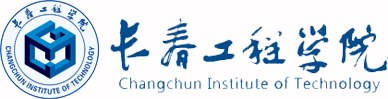 大学生创新创业训练项目过程记录册项目名称：                                         项目编号：                  项目级别：             负 责 人：                                         其他成员：                                         学院系部：                                         指导教师：                                         执行时间：       年   月   日 至       年    月   日大学生创新创业教育学院制填写说明《大学生创新创业训练项目研究过程记录册》是检查项目研究进展情况的主要依据，也是评价项目研究成果的重要依据之一。项目负责人必须认真、及时、准确、真实地记录项目研究的主要过程。《大学生创新训练计划项目研究过程记录册》主要记录项目研究进展情况。如：成功的经验、失败的原因、与指导教师的交流、团队合作、经费使用明细等方面内容，要求每周记录1次。项目负责人及成员应定期请指导老师查阅项目研究过程记录，与指导老师进行交流和研讨。项目结束后，由项目负责人将《大学生创新训练计划项目研究过程记录册》及相关材料提交指导教师检查和签字后，再提交学院（系、部）联系人进行核实、存档保管。本记录册平时由项目负责人保存。1．经费使用明细                                                                        单位：元2．项目研究过程记录3．中期检查记录4．结题验收记录日期经费使用摘要借款金额报销金额经费余额时间过 程 记 录第周项目记录人：                               年    月    日第周项目记录人：                               年    月    日第周项目记录人：                               年    月    日第周项目记录人：                               年    月    日自评（进展情况、存在问题）项目成员（签字）：                      年   月   日指导教师评语指导教师（签字）：                      年   月   日检查意见经专家组检查，同意□ 不同意□该项目继续研究。专家组成员（签字）：年   月   日研究成果项目成员（签字）：                                          年   月   日指导教师评语指导教师（签字）：                        年   月   日设备经费验收验收人（签字）：                           年   月   日验收意见经专家组检查，同意□ 不同意□该项目结题。专家组成员（签字）：年   月   日